PRIMAIRES et MATERNELLES                                                SEMAINE 06 DU 03 au 7 FEVRIER 2020  - VILLERBON                                                          PRIMAIRES et MATERNELLES                                                SEMAINE 06 DU 03 au 7 FEVRIER 2020  - VILLERBON                                                          PRIMAIRES et MATERNELLES                                                SEMAINE 06 DU 03 au 7 FEVRIER 2020  - VILLERBON                                                          PRIMAIRES et MATERNELLES                                                SEMAINE 06 DU 03 au 7 FEVRIER 2020  - VILLERBON                                                          lundi 03MARDI 04JEUDI 06VENDREDI 07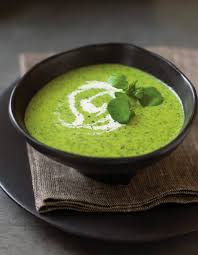 POTAGE PARISIENMACEDOINE DE LEGUMES AU SURIMI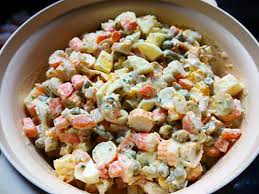 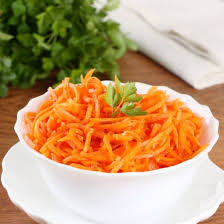 carottes râpées vinaigrette 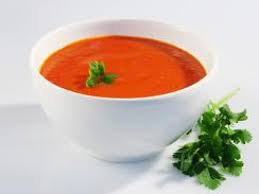 POTAGE a la tomatechoucroute alsacienneassiette du mekong au riz bio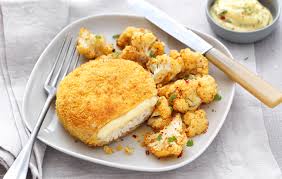 CROQ VEGETAL AU FROMAGE 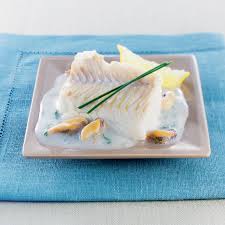 filet de colin sce diepppoise 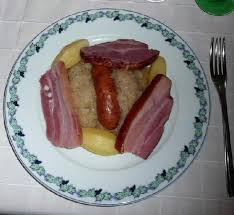 PUREE DE LEGUMES AU LAIT FERMIER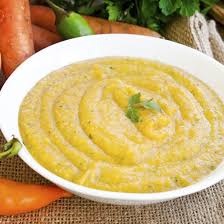 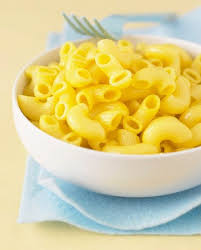 COQUILLETES BIO AU BEURRE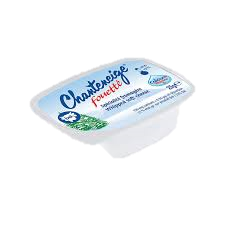 chanteneigne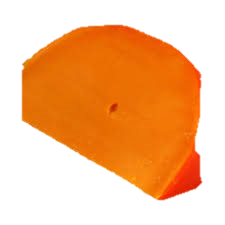 MIMOLETTE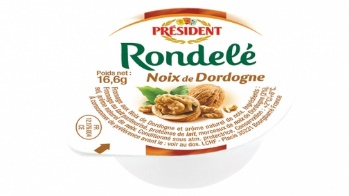 rondele au noix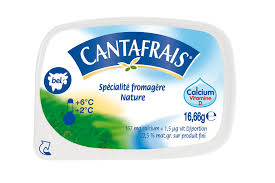 cantafrais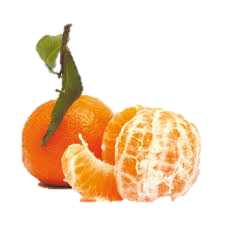 mandarineSCREME DESSERT AU CARAMEL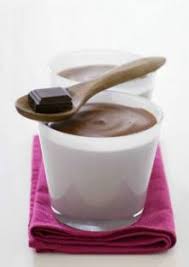 ENTREMET CHOCOLAT AU LAIT FERMIER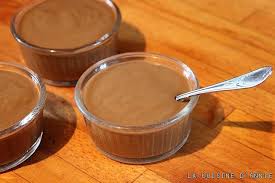 CREME DESSERT au cafePRIMAIRES et MATERNELLES                                  SEMAINE 07 - DU 10 AU 14 FEVRIER 2020 - VILLERBONPRIMAIRES et MATERNELLES                                  SEMAINE 07 - DU 10 AU 14 FEVRIER 2020 - VILLERBONPRIMAIRES et MATERNELLES                                  SEMAINE 07 - DU 10 AU 14 FEVRIER 2020 - VILLERBONPRIMAIRES et MATERNELLES                                  SEMAINE 07 - DU 10 AU 14 FEVRIER 2020 - VILLERBONLundi 10Mardi 11Jeudi 13Vendredi 14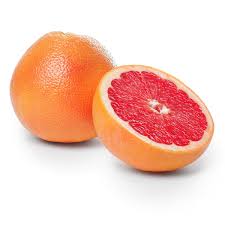 pomelos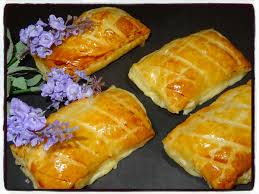 friand au fromage 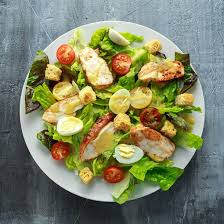 salade provenÇale au pommes de terrechou fleur vinaigrette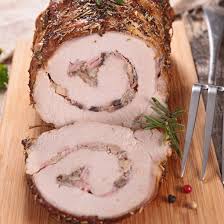 POITRINE DE VEAU FARCIE OMELETTE AUX CHAMPIGNONS 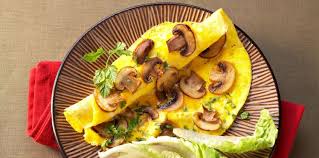 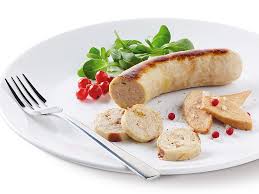 BOUDIN BLANC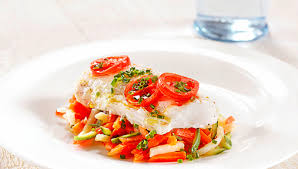 FILET DE MERLU SAUCE PETITS LEGUMES pommes de terre bonne FEMME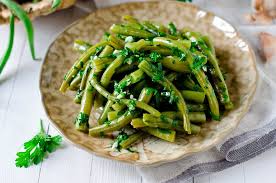 haricots verts sautes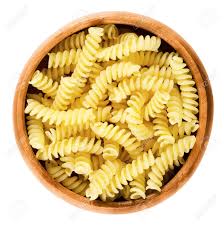 TORSADES RIZ A LA MERIDIONALE 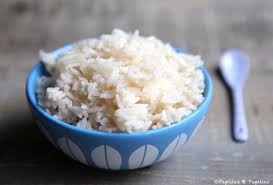 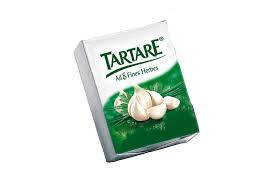 tartare ail et fines herbes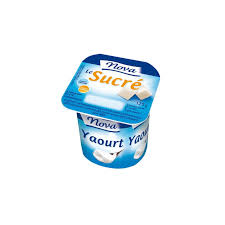 YAOURT SUCRE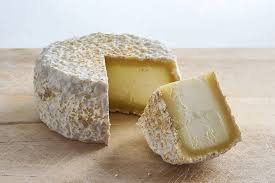 demi chevre 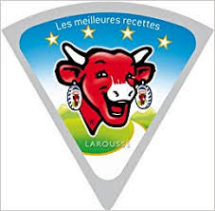 VACHE QUI RIT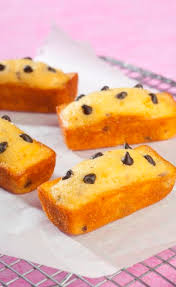 CAKE AUx PEPITES DE CHOCOLAT 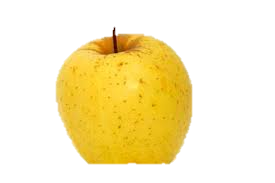 pomme golden 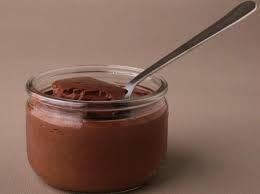 creme dessert au chocolat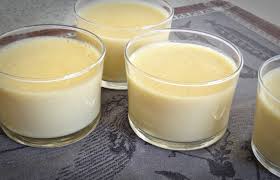 DESSERT LACTE VANILLE PRIMAIRES et MATERNELLES                                  SEMAINE 10 - DU 02 AU 06 mars 2020 - VILLERBONPRIMAIRES et MATERNELLES                                  SEMAINE 10 - DU 02 AU 06 mars 2020 - VILLERBONPRIMAIRES et MATERNELLES                                  SEMAINE 10 - DU 02 AU 06 mars 2020 - VILLERBONPRIMAIRES et MATERNELLES                                  SEMAINE 10 - DU 02 AU 06 mars 2020 - VILLERBONLundi 02Mardi 03Jeudi 05Vendredi 06SALADE PAYSANNE AU THON 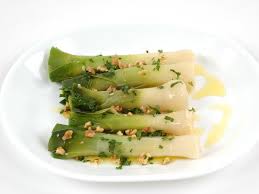 poireaux vinaigrette 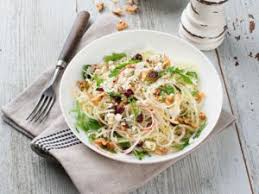 choux BLANC REMOULADE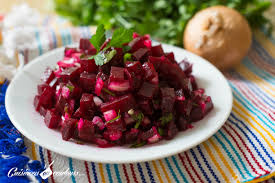 BETTERAVES ROUGES vinaigrettepoulet a l’ESTRAGON 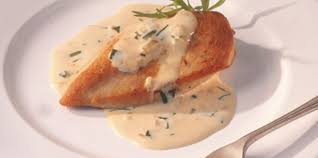 FILET DE MERLU SCE PETITS LEGUMES SAUCISSE DE TOULOUSE TARTE AUX POIREAUX 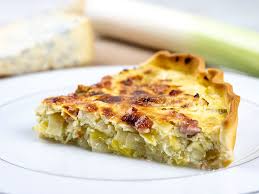 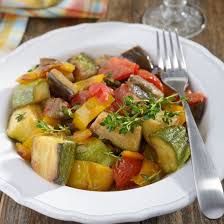 ratatouille niÇoise 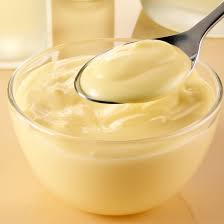 mousseline au lait fermier 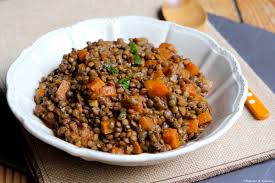 LENTILLES HARICOTS VERTS SAUTES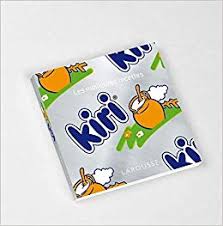 KIRI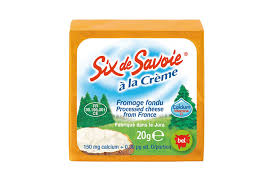 six de savoie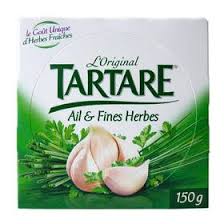 TARTARE AIL ET FINES HERBES le carreCLEMENTINES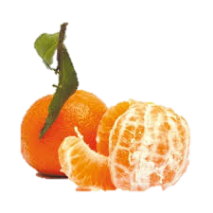 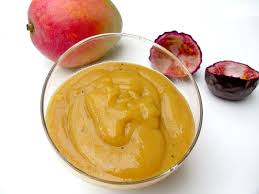 compote PASSION 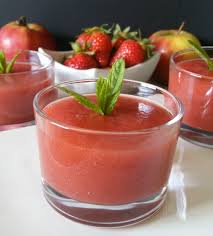 compote aux fraises 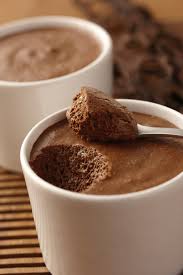 MOUSSE AU CHOCOLATPRIMAIRES et MATERNELLES                                      SEMAINE 11 - DU 09 AU 13 mars 2020 - VILLERBONPRIMAIRES et MATERNELLES                                      SEMAINE 11 - DU 09 AU 13 mars 2020 - VILLERBONPRIMAIRES et MATERNELLES                                      SEMAINE 11 - DU 09 AU 13 mars 2020 - VILLERBONPRIMAIRES et MATERNELLES                                      SEMAINE 11 - DU 09 AU 13 mars 2020 - VILLERBONLundi 09Mardi 10Jeudi 12Vendredi 13salade mexicaine au thon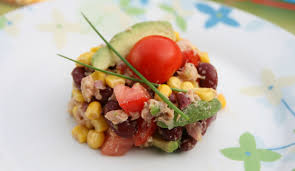 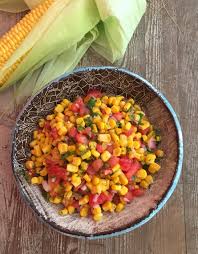 tomate au mais biocarottes rapees SALADE de riz bio pipadouBOUDIN BLANC 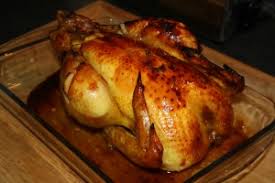 POULET RÔTI AU MIEL ET HERBES DE PROVENCEpane DE ble emmental et epinards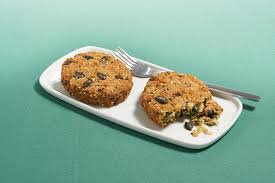 HACHIS A LA CUBAINE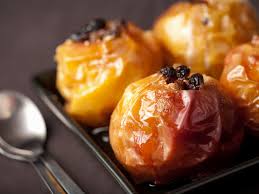 pommes fruit au fourHARICOTS VERTS SAUTESmousseline au lait fermier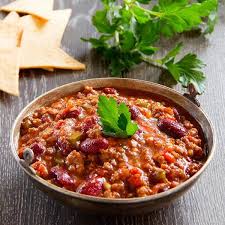 COULOMMIERS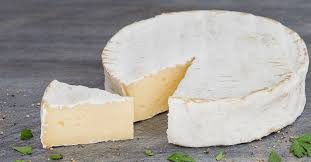 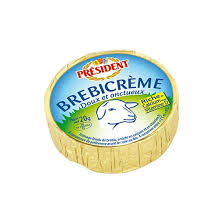 BREBIS CREME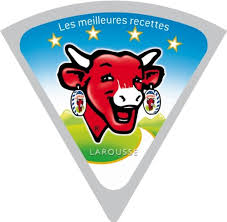 vache qui ritPETIT CONTENTIN NATURE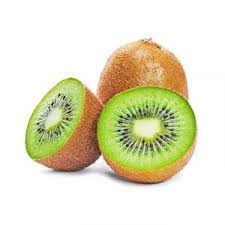 KIWIGATEAU AUX PEPITES DE CHOCOLAT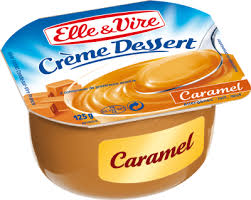 CREME DESSERT CARAMEL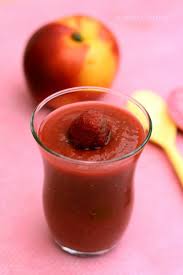 COMPOTE A LA FRAMBOISEPRIMAIRES et MATERNELLES                                      SEMAINE 12 - DU 16 AU 20 mars 2020 - VILLERBONPRIMAIRES et MATERNELLES                                      SEMAINE 12 - DU 16 AU 20 mars 2020 - VILLERBONPRIMAIRES et MATERNELLES                                      SEMAINE 12 - DU 16 AU 20 mars 2020 - VILLERBONPRIMAIRES et MATERNELLES                                      SEMAINE 12 - DU 16 AU 20 mars 2020 - VILLERBONLundi 16Mardi 17Jeudi 19Vendredi 20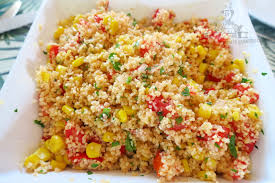 salade egyptienne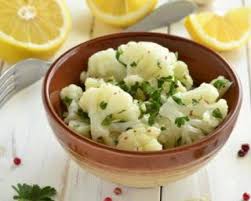 chou fleur vinaigrette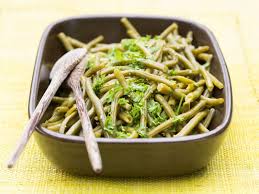 haricots verts vinaigrette CAROTTES RAPEES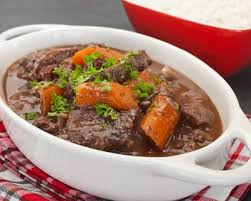 GARDIANE DE BOEUF 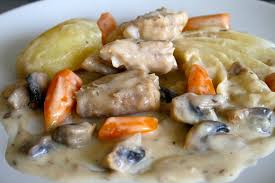 BLANQUETTE DE COLIN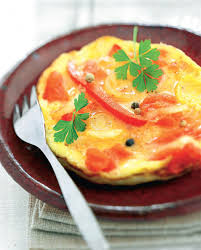 OMELETTE ANDALOUSE 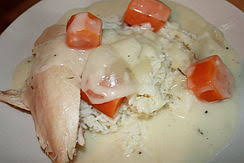 POULE AU RIZ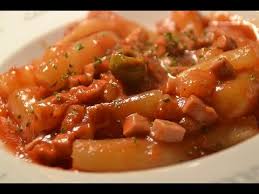 salsifis niÇoisecoquillettesGRATIN DE BLETTES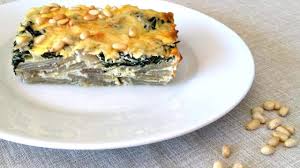 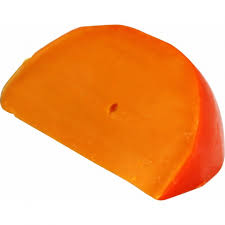 MIMOLETTE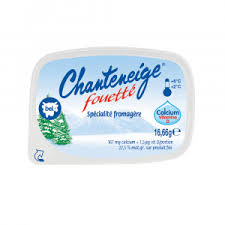 chanteneige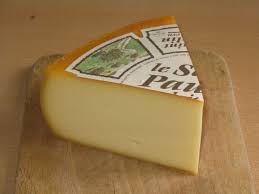 ST PAULIN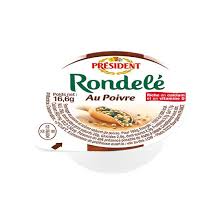 RONDELE AU POIVREcreme dessert au pralinecompote au cassis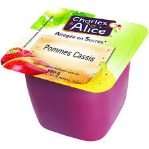 PALET BRETON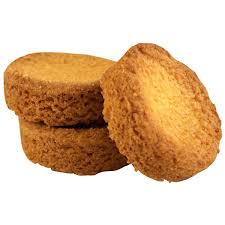 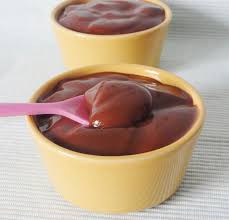 CREME DESSERT AU CHOCOLATPRIMAIRES et MATERNELLES                                      SEMAINE 13 - DU 23 AU 27 mars 2020 - VILLERBONPRIMAIRES et MATERNELLES                                      SEMAINE 13 - DU 23 AU 27 mars 2020 - VILLERBONPRIMAIRES et MATERNELLES                                      SEMAINE 13 - DU 23 AU 27 mars 2020 - VILLERBONPRIMAIRES et MATERNELLES                                      SEMAINE 13 - DU 23 AU 27 mars 2020 - VILLERBONLundi 23Mardi 24Jeudi 26Vendredi 27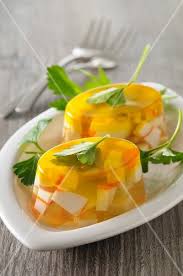 aspic de surimicarottes rapeesCREPE FOURREE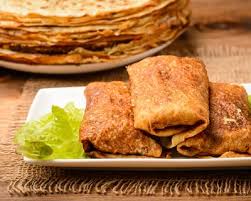 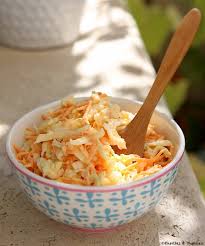 salade coleslaw aux carottes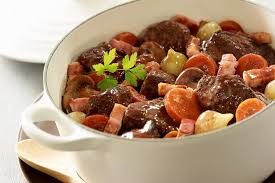 bœuF bourguignon 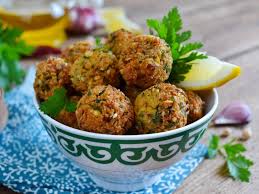 FALAFEL FEVE MENTHE ET CORIANDRECOUSCOUS POULETsaute de dinde a l’ANCIENNE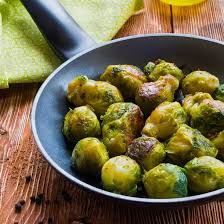 chouX de bruxellesriz bio pilaw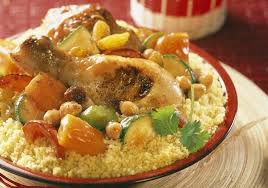 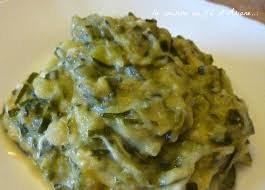 FONDUE DE COURGETTES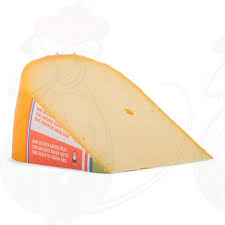 goudapetit contentin nature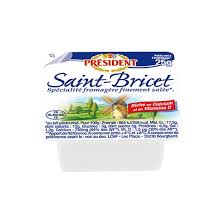 st bricet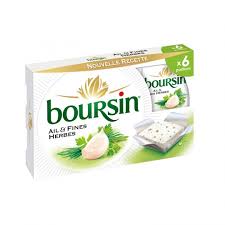 PETIT BOURSINyaourt aux fruits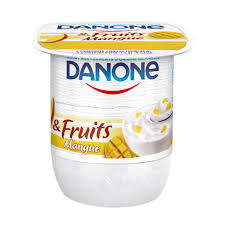 CREME DESSERT A LA PISTACHE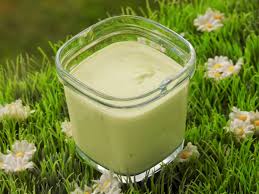 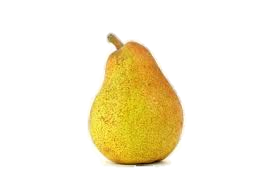 poireCREME DESSERT AU CHOCOLAT